Тест на проверку снижения памяти и когнитивных способностейОтветьте, пожалуйста, на предложенные  ниже вопросы.Часть 1Часть 2Благодарим за участие!Результат:Никогда – 0 балловРедко – 1 баллИногда – 2 баллаЧасто – 3 баллаОчень часто – 4 баллаот 25 баллов и выше наблюдается ухудшение памяти и снижение когнитивных способностей.Ответы:1. число, месяц, год, день недели, время года2.  арфа, носорог3. это цветы4. 6 №ВопросыНикогдаРедкоИногдаЧастоОчень часто1Я легко отвлекаюсь2Я забываю, что куда положил3Оторвавшись от книги, не могу найти место, которое читал4Я забываю, что хотел сказать во время разговора5Перед новым делом, меня нужно проинструктировать несколько раз6Я забываю о назначенных встречах7Мне трудно сосредоточиться, когда я читаю8Я тут же забываю, что мне сказали9Мне трудно принять решение10Мне трудно пересказать содержание книги№ВопросОтвет1Напишите сегодняшнюю дату (никуда не заглядывая) в формате: число, месяц, год, день недели, время года2Что изображено на картинках?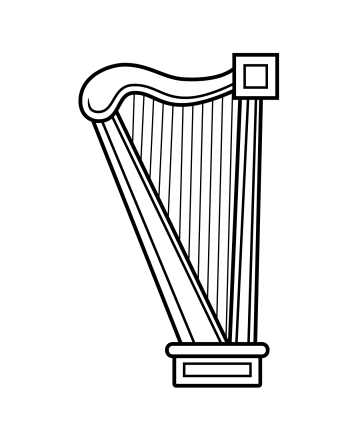 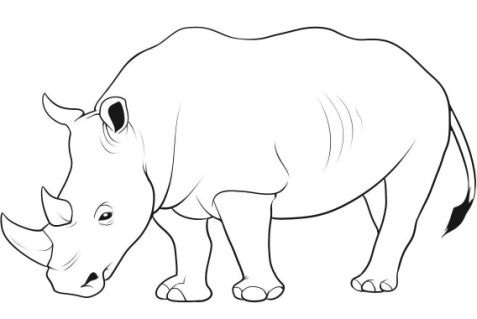 3Что общего у тюльпана и розы?4Сколько полтинников в 3-х рублях?